PROGRAMA DE DOUTORAMENTODATOS PERSOAISINSTITUCIÓN Á QUE PERTENECELIÑAS DE INVESTIGACIÓN ÁS QUE ESTÁ ADSCRITO:OUTRAS ACTIVIDADES FORMATIVAS:XUSTIFICACIÓN:		En       , a       de       de      										Asinado:SR. DIRECTOR DA ESCOLA INTERNACIONAL DE DOUTORAMENTO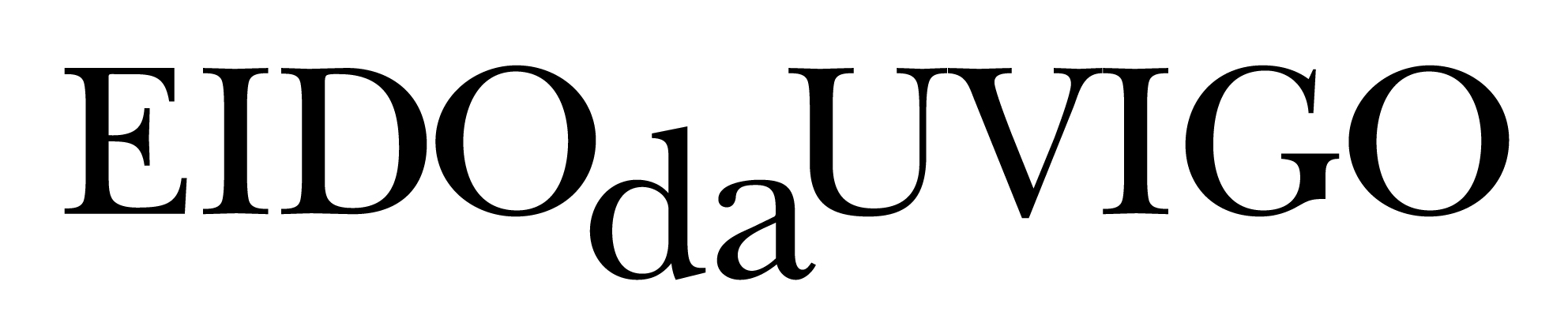 SOLICITUDE DE BAIXA NO CADRO DOCENTE DUN PROGRAMA DE DOUTORAMENTOTC-46TC-46TC-46Denominación:Apelidos:Nome:Nome:DNI/ Pasaporte nº:DNI/ Pasaporte nº:Correo electrónico:Correo electrónico:Nome:Liña de investigación 1:Liña de investigación 2:Liña de investigación 3:ACTIVIDADES FORMATIVAS:XUSTIFICACIÓN DA BAIXA:XUSTIFICACIÓN DA COBERTURA DAS LIÑAS E/OU ACTIVIDADES FORMATIVAS AFECTADAS: